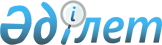 Тіркелген жиынтық салығының ставкалары туралы
					
			Күшін жойған
			
			
		
					Өскемен қалалық мәслихатының 2007 жылғы 29 қарашадағы N 3/4 шешімі. Шығыс Қазақстан облысы Әділет департаментінің Өскемен қалалық Әділет басқармасында 2007 жылғы 14 желтоқсанда N 5-1-72 тіркелді. Күші жойылды -  Өскемен қалалық мәслихатының 2009 жылғы 18 ақпандағы N 13/3 шешімімен

      Ескерту. Күші жойылды - Өскемен қалалық мәслихатының 2009 жылғы 18 ақпандағы N 13/3 шешімімен.       "Қазақстан Республикасындағы жергілікті мемлекеттік басқару туралы" Қазақстан Республикасы Заңының 6 бабына және "Салық және бюджетке төленетін басқа да міндетті төлемдер туралы" Қазақстан Республикасы Кодексінің 394 бабына сәйкес Өскемен қалалық мәслихаты ШЕШТІ: 

      1. Қоса беріліп отырған Өскемен қаласының аумағында салық салу объектісінің өлшемінен тіркелген жиынтық салығының мөлшері белгіленсін. 

      2. Өскемен қалалық мәслихатының "Тіркелген жиынтық салығының ставкалары туралы" 2006 жылғы 23 қазандағы N 27/4 (тіркеу N 5-1-46, 2006 жылғы 23 желтоқсандағы "Дидар" газетінің N 127-128 және 2006 жылғы 26 желтоқсандағы "Рудный Алтай" газетінің N 199 сандарында жарияланған) және "Тіркелген жиынтық салығының ставкалары туралы" 2006 жылғы 23 қарашадағы  N 27/4 шешіміне өзгерістер енгізу туралы" 2007 жылғы 24 шілдедегі N 35/7 (тіркеу N 5-1-66, 2007 жылғы 4 қыркүйектегі "Дидар" газетінің N 107 және 2007 жылғы 6 қыркүйектегі "Рудный Алтай" газетінің N 133-134 сандарында жарияланған) шешімдерінің күші жойылды деп танылсын. 

      3. Осы шешім 2008 жылдың 1 қаңтарынан бастап қолданысқа енгізіледі.       Сессия төрағасы 

Қалалық  мәслихаттың   

2007 жылғы 29 қарашадағы 

N 3/4 шешіміне қосымша  Тіркелген  жиынтық  салығының ставкалары туралы             *АЕК - айлык  есептеме  көрсеткіші. 
					© 2012. Қазақстан Республикасы Әділет министрлігінің «Қазақстан Республикасының Заңнама және құқықтық ақпарат институты» ШЖҚ РМК
				N Салық салу объектілері С тавка лардың мөлшер лер і 1 Ойынды бір ойыншымен жүргізуге арналған ақшалай ұтыссыз ойын автоматы 100 АЕК 2 Ойынды бірнеше ойыншымен жүргізуге арналған ақшалай ұтыссыз ойын автоматы 120 АЕК 3 Ойынды жүргізу үшін пайдаланылатын дербес компьютер 20 АЕК 4 Ойын  жолы /боулинг, кегельбан/ 270 АЕК 5 Карт 25 АЕК 6 Бильярд үстелі 200 АЕК 